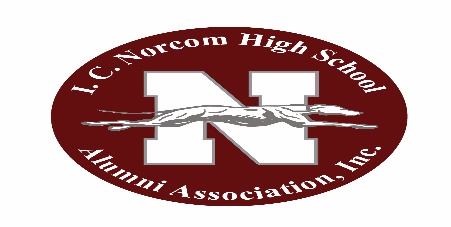 I. C. Norcom High School Alumni Association, Inc.P. O. Box 3322September 6, 2022Duration: 7-830pm (if needed)‘The primary purpose of the I. C. Norcom High School Alumni Association, Inc. is to promote, by organized effort, the best interests of the school and those identified with it’.  AGENDACall to Order…………………………………………………………………………………………………….……Leah Stith, PresidentInvocation………………………………………………………………………………………………….…………Ray Smith, ChaplainMinutes (silent reading)..………………………………………………………..…………………………….Frances Chavous, SecretaryCorrespondenceTreasurer’s Report……………………………………………………………………………………Ethelyn Ingram, Financial SecretaryStanding Committee Reports*Athletics………………………………………………………………………………………………………………………George Mack  Membership………………………………………………………………………………….…Misty Hayes(Online) Beverly Odom (LT)Program……………………………………………………………………………………………………………………..Public Relations………………………………………………………………………………………………………………...Karen BrittHistorian…………………………………………………………………………………………………….Mae Breckenridge- HaywoodScholarship…………………………………………………………………………………………………………………...L. ArmstrongOLD BUSINESSWalk-Around Report (Financial)NEW BUSINESS…………………………………………………………………………………………………………...............L. StithHomecoming110 CampaignGrand Reunion/110th Anniversary (2023)President’s Comments   ……………………………………………………………………………………………………………..L. StithBirthday Recognition AdjournmentAlma MaterWEBSITE:  icnaainc.org ‘For you, dear Norcom’Please keep all reports and comments to no more than 2 minutes.  Thank you.*All reports to be submitted in writing to secretary for accurate documentation in minutes NEXT MEETING (If Election Day or School Adjournment TBD) – Tuesday, October 4, 2022 if scheduledPlease remember to bring a friend, encourage membership in or make a donation in support of the alumni association!